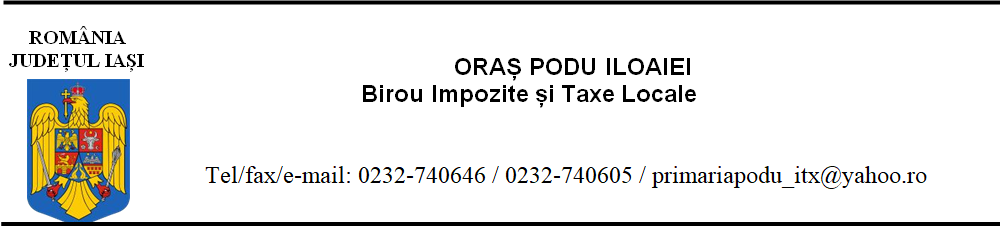 DECLARAȚIE DE IMPUNEREîn vederea stabilirii cuantumului taxei speciale de salubrizare pentru utilizatorii   casniciSubsemnatul(a)   	 	, având calitatea de proprietar al locuinței situată în localitatea                                                     ,str._____________________,  nr.       ,bl.         , sc.         , ap.____domiciliat(ă) în localitatea __________________________, str.__________	, nr.      , bl.      , sc.      , ap.      , născut(ă) la data de_____________, posesor al B.I. seria____, nr.                  C.N.P. _____________, având locul de muncă la/pensionar		, declar pe propria răspundere că unitatea locativă are în componență următorii membri (locatari stabili, chiriași, flotanți): Se vor trece datele membrilor de familie/locatarilor, inclusiv cele ale persoanei care completează declarația de impunere (dacă domiciliază la adresa menționată). *În categoria de scutire se încadrează:-veteranii de război sau soțiile acestora necăsătorite, -persoanele fizice prevăzute la art.1 al Decretului 118/1990, -persoanele încadrate în grad de handicap grav cu asistent personal și cele cu grad de handicap accentuat,  -beneficiarii Legii 416/2001,-persoanele fizice scutite în condițiile legii de la plata impozitelor si taxelor locale.Telefon:_________________Data	                                                    Semnătura  	Nume și prenumeCalitatea (fiu,fiica,soț,soție)Cod Numeric Personal*Categoriade scutire